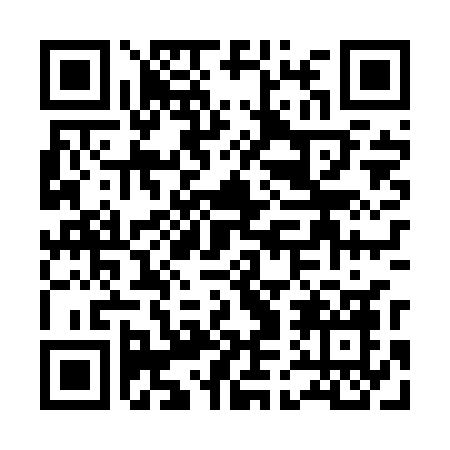 Prayer times for Stara Oleszna, PolandWed 1 May 2024 - Fri 31 May 2024High Latitude Method: Angle Based RulePrayer Calculation Method: Muslim World LeagueAsar Calculation Method: HanafiPrayer times provided by https://www.salahtimes.comDateDayFajrSunriseDhuhrAsrMaghribIsha1Wed3:005:2912:556:028:2110:392Thu2:565:2712:556:038:2310:423Fri2:535:2512:546:048:2410:464Sat2:495:2312:546:058:2610:495Sun2:455:2212:546:068:2810:526Mon2:425:2012:546:078:2910:557Tue2:405:1812:546:088:3110:598Wed2:395:1712:546:098:3211:019Thu2:395:1512:546:108:3411:0210Fri2:385:1312:546:108:3611:0211Sat2:375:1212:546:118:3711:0312Sun2:375:1012:546:128:3911:0413Mon2:365:0912:546:138:4011:0414Tue2:355:0712:546:148:4211:0515Wed2:355:0612:546:158:4311:0516Thu2:345:0412:546:168:4511:0617Fri2:345:0312:546:178:4611:0718Sat2:335:0112:546:188:4811:0719Sun2:335:0012:546:188:4911:0820Mon2:324:5912:546:198:5011:0921Tue2:324:5712:546:208:5211:0922Wed2:314:5612:546:218:5311:1023Thu2:314:5512:546:228:5411:1124Fri2:304:5412:546:228:5611:1125Sat2:304:5312:556:238:5711:1226Sun2:304:5212:556:248:5811:1227Mon2:294:5112:556:259:0011:1328Tue2:294:5012:556:259:0111:1429Wed2:294:4912:556:269:0211:1430Thu2:284:4812:556:279:0311:1531Fri2:284:4712:556:279:0411:15